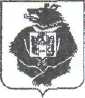 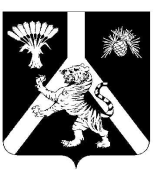 СХОД ГРАЖДАННАУМОВСКОГО СЕЛЬСКОГО ПОСЕЛЕНИЯХабаровского муниципального районаХабаровского краяРЕШЕНИЕ30.04.2021 № 24   с. НаумовкаО принятии программы	В целя реализации Федерального закона №261-ФЗ от 23.11.2009 «Об энергосбережении и о повышении энергетической эффективности и о внесении изменений в отдельные  законодательные акты Российской Федерации» , в соответствии с Уставом Наумовского сельского поселения Хабаровского муниципального района Хабаровского края, Бюджетным кодексом Российской Федерации Сход граждан Наумовского сельского поселения Хабаровского муниципального района Хабаровского краяРЕШИЛ:	1. Утвердить Программу «Об энергосбережении и о повышении энергетической эффективности  на территории Наумовского сельского поселения на 2021-2023 годы» (далее – программа).	2. Опубликовать настоящее решение в «Информационном бюллетене» Наумовского сельского поселения  Хабаровского муниципального района Хабаровского края.	3. Настоящее решение вступает в силу после его официального опубликования (обнародования).Глава сельского поселения                                                            Л.В. Зибницкая